                   Railway To Liberty 4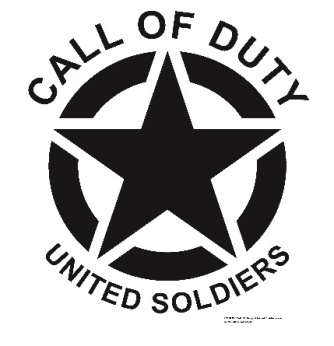                                                           REGISTRATIE DEELNEMERS (re-enactors)IN DRUKLETTERS SCHRIJVEN AUB.CLUB : .………………………………………………………………………………………………………………NAAM & VOORNAAM  : ………………………………………………………………………………….E-MAIL ADRES : …………………………………………………………………………………………………TELEFOONNUMMER : ……………………………………………………………………………………….ALLIED (A) of GERMAN (G) : ……………………………………………………………………………..Aangezien de tickets op naam staan, vragen wij u hierbij om alle namen van de deelnemers door te geven:DEELNEMERS (Naam / Voornaam / Leeftijd)…………………………………………………………………….………………………………….………….…………………………………….……………………………………………………………………………………………….…….……….………………………………………….…………………………………………………………………………………………….…….…..…….…………………………………………..……………………………………………………………………………………………………….……………….………………………………..………………………………………………………………………………………………………………………………….…….……..….…….. Er wordt een omslag bezorgd aan de verantwoordelijke voor deze inschrijving met alle nodige tickets.DEELNAME + GRATIS ONTBIJT + VERZEKERING & SANITAIRE VOORZIENINGVolwassenen								………. X € 15 	= € ……….Kinderen (< 13 – (< 6 gratis))						………. X € 8 	= € ……….(OPTIONEEL) ZATERDAG DINNER (WARM BUFFET)Volwassenen								………. X € 20	= € ……….Kinderen (< 13 – (<  6 gratis))						………. X € 10	= € ……….TOTAAL :	= € ……….Keuze uit (gelieve aan te duiden wat u wenst):    Warme beenham of VegetarischTERREIN (LxB):		L = ……….  x B = 10 meter  ALLIED                                                L = ………. x B = 10 meter GERMANDEELNEMERS AAN BATTLE :	JA / NEE (…… ALLIED / …… GERMAN)DEELNEMERS AAN RONDRIT:	JA / NEE – AANTAL DEELNEMERS: ………………………………………………………………ENKEL DEELNAME AAN RONDRIT OP ZATERDAG(Ontbijt en 2 drankjes tijdens rondrit inbegrepen)Volwassenen								………. X € 10	= € ……….Kinderen (< 13 – (< 6 gratis))						………. X € 6	= € ……….TOTAAL :	= € ……….BEDRAG TE STORTEN OP REKENINGSNUMMER: BE68 0018 1013 0134op naam van: CODUS VZWmededeling: NAAM, VOORNAAM EN CLUBWAPEN TYPE / SERIENUMMER (gelieve de nodige vergunningen bij te hebben op het evenement)…………………………………………………………………….………………………………….………….………………………………………………..……..…………………………………………………………………….………………………………….………….………………………………………………..……..VOERTUIG (TYPE + NUMMERPLAAT + TERREIN Allied of German)…………………………………………………………………….………………………………….………….………………………………………………..……..…………………………………………………………………….………………………………….………….………………………………………………..……..…………………………………………………………………….………………………………….………….………………………………………………..……..EXTRA OPMERKINGEN…………………………………………………………………….………………………………….………….………………………………………………..……..…………………………………………………………………….………………………………….………….………………………………………………..……..INSCHRIJVINGSBLAD TE VERSTUREN NAAR codusangelo@gmail.com  MEER INFO OP www.codus-ww2.be & Facebook CODUS VZWUw gegevens worden strikt vertrouwelijk behandeld en niet gebruikt voor andere doeleinden.Bij inschrijving geeft u de toestemming dat foto’s van u gepubliceerd mogen worden door CODUS vzw.